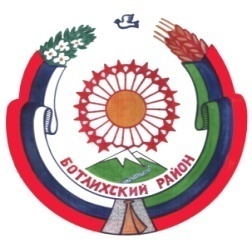 РЕСПУБЛИКА ДАГЕСТАНСОБРАНИЕ ДЕПУТАТОВ МУНИЦИПАЛЬНОГО РАЙОНА «БОТЛИХСКИЙ РАЙОН»Решение №38тринадцатого заседания Собрания депутатов муниципального района«Ботлихский район» седьмого созыва        от 30 августа 2022 г.                                                                                            с. БотлихОб утверждении Положения о порядке установления размера платы за увеличение площади земельных участков, находящихся в частной собственности, в результате их перераспределения с земельными участками, находящимися в муниципальной собственности муниципального района «Ботлихский район»Руководствуясь подпунктом 3 пункта 5 статьи 39.28 Земельного кодекса Российской Федерации, Уставом МР «Ботлихский район», Собрание депутатов муниципального района решает: 1. Утвердить Положение о порядке установления размера платы за увеличение площади земельных участков, находящихся в частной собственности, в результате их перераспределения с земельными участками, находящейся в муниципальной собственности МР «Ботлихский район».2. Опубликовать настоящее решение в районной газете «Гъудуллъи-Дружба» и разместить на официальном сайте администрации МР «Ботлихский район» в сети «Интернет». 3. Настоящее решение вступает в силу со дня его официального опубликования.          Глава муниципального района                                                               Р.С. Гамзатов     Председатель Собрания депутатов                                                                      М.О. Омаров УТВЕРЖДЕНОрешением Собрания депутатов МР «Ботлихский район»от 30 августа 2022г. №38ПОЛОЖЕНИЕ о порядке установления размера платы за увеличение площади земельных участков, находящихся в частной собственности, в результате их перераспределения с земельными участками, находящимися в муниципальной собственности МР «Ботлихский район» 1. Настоящее Положение в соответствии со статьей 39.28 Земельного кодекса Российской Федерации устанавливает порядок определения размера платы за увеличение площади земельных участков, находящихся в частной собственности, в результате перераспределения таких земельных участков и земельных участков, находящихся в муниципальной собственности 
МР Ботлихский район» (далее - плата за увеличение площади земельных участков). 2. Размер платы за увеличение площади земельных участков рассчитывается отделом по управлению муниципальным имуществом и землепользованию администрации МР «Ботлихский район» (далее - уполномоченный орган). 3. Размер платы за увеличение площади земельных участков определяется как 100 процентов кадастровой стоимости земельного участка, находящегося в муниципальной собственности МР Ботлихский район», рассчитанной пропорционально площади части такого земельного участка, подлежащей передаче в частную собственность в результате его перераспределения с земельными участками, находящимися в частной собственности, за исключением случая, предусмотренного пунктом 4 настоящего Положения. 4. Размер платы за увеличение площади земельных участков в случае перераспределения земельных участков в целях последующего изъятия подлежащих образованию земельных участков для государственных или муниципальных нужд определяется на основании установленной в соответствии с законодательством об оценочной деятельности рыночной стоимости части земельного участка, находящегося в муниципальной собственности МР «Ботлихский район», подлежащей передаче в частную собственность в результате перераспределения земельных участков. 5. Размер платы за увеличение площади земельных участков определяется по состоянию на дату поступления в уполномоченный орган заявления о перераспределении земельных участков, находящихся в муниципальной собственности МР «Ботлихский район», и земельных участков, находящихся в частной собственности.